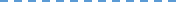 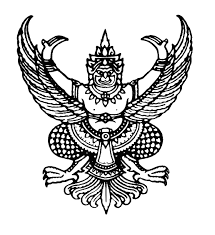 สูง 3 ซม.ที่ อว 0609.18/  					          วัน  เดือน  ปีเรื่อง  .............................................................................................เรียน  ............................................................................................อ้างถึง  (ถ้ามี)หนังสือ....................................................................ที่ ................................ลงวันที่ ........................................สิ่งที่ส่งมาด้วย  (ถ้ามี)..............................................................................         จำนวน ... ฉบับข้อความ.................................................................................................................................................................................................................................................................................................................................................................................................................................................................................................................................................................................................................................. ความละเอียดแจ้งแล้ว  นั้นมหาวิทยาลัยนครพนม..............................................................................................................................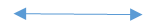 ........................................................................................................................................................................................................................................................................................................................................................................................................................................................จึงเรียนมาเพื่อโปรดทราบและพิจารณาดำเนินการต่อไปขอแสดงความนับถือ(......................................)         คณบดีคณะครุศาสตร์ฝ่าย..........................................งาน..........................................โทร ๐๔๒-๕๘๗๑๘๑